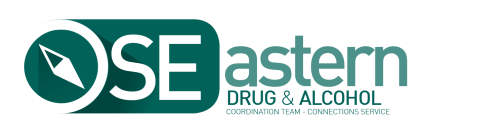 SEDACT Membership (April 2016)Alison ArmstrongASCERTAnne Marie McClureStart 360Annette Daykin-GoodallDunlewey  Addiction ServicesNicola DorrianArds Borough CouncilJimmy MooreProbation Board NIKevin ReganBelfast TrustCathal MullanBarnardosCatherine AbdyService UserColin GillisPSNICouncillor Stephen CooperArds and North Down CouncilDanielle HughesService UserDaryl LucasPSNIDavid BrownArds and North Down CouncilEd SiplerSouth Eastern TrustKatrina HyndsNewry Mourne and Down CouncilEoin RyanSimon CommunityJohn HunsdaleASCERTAmanda StewartCouncil for the Homeless NIKen HumphreyThe Link Family CentreKieran BroganService UserJames BinghamLisburn and Castlereagh City CouncilDonal McLaughlinLisburn and Castlereagh City CouncilNoel TaggartSouth Eastern TrustIan HenryArds and North Down CouncilOwen O’NeillPublic Health AgencyPauline McMullenLisburn YMCANeil McGivernEducation Authority South Eastern Area